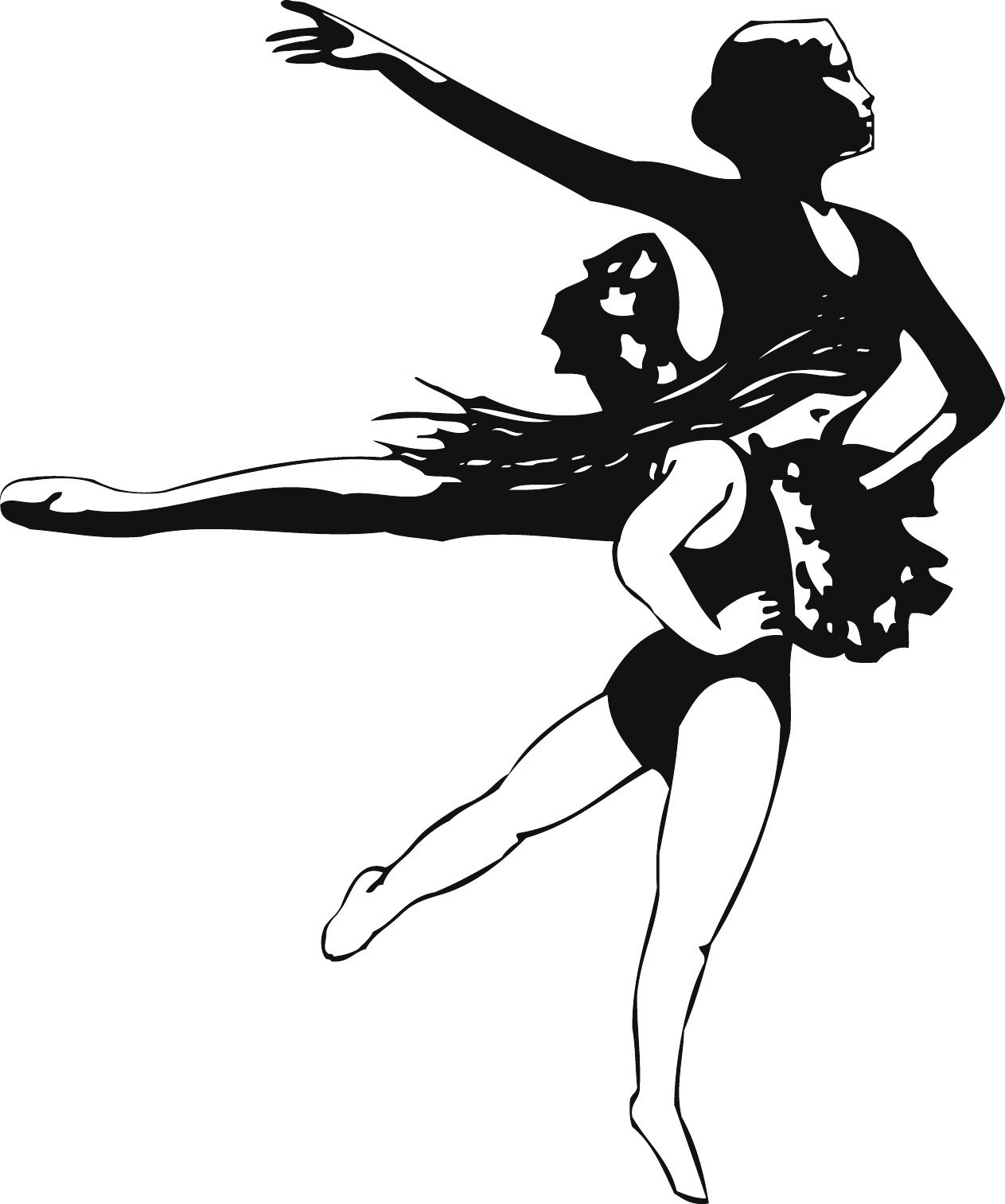 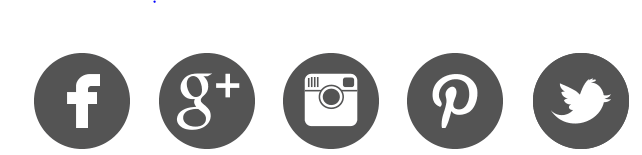 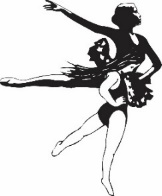 2021-2022 HANDBOOKPlease keep this Handbook in a place where you can easily reference it when needed. It is your responsibility to be aware of these payments & amounts! Below you will find the schedule of your tuition payments that will automatically runThe due date for changesInside, you will find the calendar for the year2021-2022 Agreement I understand the tuition policy is for ALL 5 TERMS A $20 fee will automatically be charged for NSF/Declined/Late accounts I have accepted CBT’s main form communication, “Remind!”     OR will be automatically charged $20 per term Communications FeeTEXT Option: TO: 81010 MESSAGE: @cbtwelcome  LINK OPTION: remind.com/join/cbtwelcome I understand that CBT has a Required Dress Code Dress Code Leotard (Itty-Bitty, Pre-Ballet, Pre-Tech, Beginning) Payment $27 I understand All Ballet Slippers - NO Drawstring! Hair in a Bun Always!  $10 Hair Kit will be auto charged to account if hair is not done! For Safety & respect for others I will follow CBT’s Parking Lot Policy which is: ONE WAY traffic with the entrance on the South side & exit from theNorth side of CBT. I WILL NOT wait, drop off or pick up from the NORTH SIDE! Adv. Fall Deposit $75 Non-Refundable & automatically run In July2021-2022 All Payments are Automatic, Non-Transferable & Non-Refundable 	         Changes DUE!	      Tuition Posted        	           1st TERM 	Aug 24, 2021		(08/26/21) 2nd TERM 	Oct 26, 2021		(10/28/21) 3rd TERM 	Jan 4, 2022			(01/06/22) 4th TERM 	March 15, 2022		(03/17/22) 5th TERM 	May 17, 2022		(05/19/22) CBT’s Important Dates 2021-2022Aug 11 & 12		Mermaid Camp - 11:00-12:30pmAug 24		Changes to Account DueAug 24-25		Drosselmeyer RegistrationAug 27 		1st Term Tuition RunsAug 27-31		CBT’s Summer Musical “Frozen Jr.”Sept 1 		Choreography Concert Auditions 3:30-7:30Sept 7			Fall classes beginSept 11		Drosselmeyer AuditionsSept 18		Choreography Concert 3:00pm & 6:30pmOct 16		Winter Musical AuditionsOct 13-16		Fall Break - NO Classes HeldOct 22-29		Mad Co. Zombie NightOct 26		Changes to Account DueOct 28		2nd Term Tuition RunsOct 29		Halloween Carnival 3:00-7:00pmOct 31		No Classes Held due to HalloweenNov 1			2nd Term Begins	Nov 23-27		Thanksgiving Break - No Classes HeldDec 3-11		Drosselmeyer’s Dreamland Performance Dec 15		WinterFest PerformanceDec 20-Jan 1		Winter Break - No Classes Held